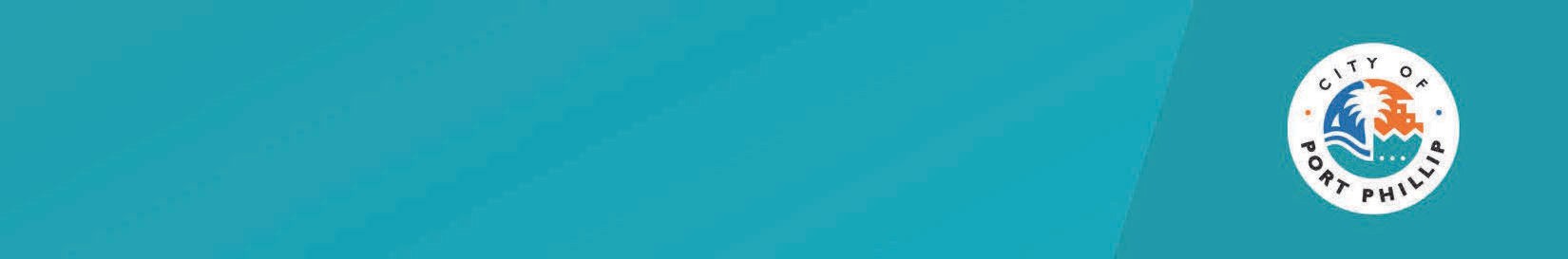 Housing and HomelessnessCity of Port Phillip Health ProfilesIn recent years, the problem of housing affordability has broadened and now affects very low to moderate income households. Port Phillip also experiences higher levels of homelessness when compared to other muncipalities in Victoria. Adequate housing is fundamental to health and wellbeing and having a range of housing stock contributes to social diversity and the changing needs of households across life stages.Homelessness includes rough sleeping (the most visible form of homelessness), couch surfing or long-term residence in short-term or temporary accommodation (Australian Insitute of Health and Welfare, 2020).Adequate housing is safe, secure, and affordable shelter with access to suitable facilities for daily living (such as washing, cooking, and heating), and sufficient living space. Housing location and neighbourhood quality are also important. An individual’s housing is considered inadequate if two or more of the following aspects are experienced concurrently:Unsuitable housing (overcrowded, in poor condition, unsafe or poorly located)Unaffordable housing (high rent or mortgage costs relative to income)Insecure housing (insecure tenure and subject to forced moves) (Foster, et al., 2011).Affordable housing comprises social housing (public and community housing) and subsidised private market housing that is accessible to very low, low and moderate income households.What is the housing profile of Port Phillip?According to the most recent census, conducted in 2016:39 per cent of households were purchasing or fully owned their home while 44 per cent of residents were renting privately1,127 City of Port Phillip residents were experiencing homelessness, which was the fifth highest number of citizens experiencing homelessness in the stateOf the Australians who were homeless, 58 per cent were male, 58 per cent were aged under 35, and 20 per cent identified as Aboriginal and Torres Strait Islander Australians (Australian Bureau of Statistics, 2016)Over 2020 Council received an average of 19.5 community requests per month for homelessness response. The highest number of requests (43) being pre-covid (Feb 2020).Additional data indicates that:There is a significant proportion of social housing in Port Phillip with 3,999 social housing units, comprising 6.5 per cent of total dwellings however this proportion has declined as new dwelling have been constructed across the municipality. Of these, 61 per cent is public housing, 33 per cent is community housing, and 6 per cent is transitional and crisis housing (City of Port Phillip, 2015).The latest Port Phillip Zero ‘By Name List’ data (16 December 2020) identified 128 people as sleeping rough in the City of Port Phillip. Of the 128 people on the By Name List 18 people were sleeping rough in the city and 73 people were in emergency hotel accommodation.Housing affordabilityPort Phillip has some of the most expensive housing in Victoria, with only a small proportion identified as affordable. The problem of housing affordability has broadened in Port Phillip over the last decades, from affecting the lowest 50 to 60 per cent of the income range in 1995 to affecting the lower 70 per cent of the income range in 2015 (City of Port Phillip, 2016).Whilst 44 per cent of Port Phillip residents are renting their homes, less than 1 per cent of private rental housing is affordable to low-income households (Australian Bureau of Statistics, 2016).Housing StressIn 2016, 10.1 per cent of households were experiencing housing stress compared to 11.7 per cent in Greater Melbourne. Ripponlea has the highest proportion of people experiencing housing stress (15.1 per cent) whist Middle Park has the lowest (3.7 per cent) (Australian Bureau of Statistics, 2016).What are the health impacts of inadequate housing and homelessness?Inadequate HousingLow-income families are more likely to live in inadequate housing that can damage health. The World Health Organization (WHO) (Bonnefoy, 2007) defines housing as being based on four interlinked elements, with an array of possible health effects in each:the physical structure, including factors such as mould growth (shown to affect respiratory health and increase the likelihood of asthma, coughing, and wheezing), quality, design, and noise exposure;the meaning of "home" as a protective, safe and intimate refuge where one develops a sense of identity and attachment;the immediate housing environment, including the quality of urban design (e.g., public services, playgrounds, green space, parks, places to socialise); andthe community, that is, the quality of the neighbourhood and its relation to social cohesion, sense of trust and collective efficacy.Households living in housing stress (lower income households spending more than 30% of their income on housing), results in financial pressures and constrained resources to spend on other necessities such as food, education and health care. Residents of overcrowded homes may also be at risk of poor mental health, food insecurity, and infectious diseases.HomelessnessPeople experiencing homelessness and those at risk of homelessness are among Australia’s most socially and economically disadvantaged. Homelessness can result from many factors, such as whether a person is working, experience of family and domestic violence, ill health (including mental health) and disability, trauma, and substance misuse (Fitzpatrick, et al., 2013).Homelessness can expose people to violence and victimisation, result in long-term unemployment, and may lead to the development of chronic ill health. For example, homelessness may contribute to depression, poor nutrition, poor dental health, substance abuse, and mental health problems. Recent studies have also found that people experiencing homelessness experience significantly higher rates of death, disability and chronic illness than the general population (Australian Insitute of Health and Welfare, 2020; Australian Human Rights Commission, 2008).The visible impacts of homelessness in public spaces can also impact perceptions of safety amongst people who live or visit an area.COVID-19 ImpactInitially, the financial pressures associated with COVID-19 such as restrictions on business operations put Victorians at greater risk of experiencing homelessness. However, Victoria’s response to the COVID-19 threat saw 2,000 people previously sleeping rough no longer on streets or in cars but living in temporary respite emergency accommodation in motel and hotel rooms. This program to shelter Victorians previously sleeping rough in hotels has been extended by the Victorian Government until April 2021. The Victorian Government’s recently announced Homelessness to a Home program will allocate funding to lease of 1,700 properties on the privatemarket, packaged with support services to be directed at housing people who are leaving emergency accommodation.With the gradual cessation of state funded hotel emergency accommodation Street and Beach cleaning teams have observed up to 25 people sleeping rough daily in the Hotspot areas of Fitzroy Street and Acland Street. While these figures have returned to 9 to 15 for Fitzroy Street and 2 to 3 persons in the Acland Street precinct the impact of Covid-19, the continuing cessation of hotel emergency accommodation, the winding back of JobSeeker and JobKeeper funding and the limited long term housing options in the City of Port Phillip will see continuing demand for assertive homelessness response.Why is adequate housing important?Lack of access to adequate housing affects an individual’s health, participation in the community, access to education, employment, and how people live and communicate with each other.Lack of access to adequate housing is the primary cause of people experiencing homelessness.Experiencing homelessness is an unsafe and traumatic experience that can happen to anyone. Insecure housing and homelessness places people at significant harm, impacting on personal safety, health and wellbeing, self-esteem, security of possessions, and their ability to fully engage and connect with employment and education opportunities.What is Council’s role?The Victorian government has primary responsibility for the provision of public housing. Over the last two decades the emphasis has shifted to growing the community housing sector as a way to deliver new housing. Addressing the ongoing shortage of affordable housing is a key priority for the Victorian government which allocated $5.3 billion in its 2020/21 budget to construct more than 12,000 new homes throughout metro and regional Victoria. This program emphasises partnerships with local government.Philanthropic and some private investors are also showing increasing interest in supporting development of more affordable housing, with provision now incentivised through the Victorian Planning System.The City of Port Phillip has been involved directly in developing and investing (via cash and property contributions) to grow affordable housing, in partnership with community housing organisations and the Victorian Government and has been recognised as a leader in this space. Most recently, Council’s housing program has been targeted at addressing the rise in rough sleeping through a Housing First approach which integrates housing and support services.Over the next four years, Port Phillip can implement initiatives that grow the supply of affordable housing and support people to find pathways out of homelessness by continuing:Providing a housing and homelessness service that includes direct assessment, referral and interim case management support services for older persons in housing stress, at risk of housing loss or homelessness.Co-ordinating an integrated multi-agency response to public homelessness, through the Port Phillip Zero project, and responding to rooming house closuresAligning the affordable housing program to respond to homelessness, through provision of supported social housing which provides wrap-around services to encourage , using Housing First principles. Housing First principlesEnhancing the community’s understanding of homelessness and housing stress, including community engagement and the involvement of people with a lived experience of homelessnessAligning community grants and service agreements to assist people in housing stress or facing homelessness.Council can also play a role in growing affordable housing by:Facilitating and brokering partnerships and projects that enables the delivery of new affordable housing by others including leveraging the Victorian Government’s $5.3 billion ‘Big Housing Build’ program.Negotiating voluntary housing agreements with private developers to meet the 6 per cent affordable housing target in Fishermans BendAdvocating for stronger planning controls, including mandatory affordable housing contributions within new developments.Who are our partners?Development of cross-sector partnerships to increase access to adequate and affordable housing and reduce homelessness is fundamental to success. Consequently Port Phillip will work in partnership with a range of organisations to achieve shared desired outcomes. This includes working with:Health and social support organisations, including Star Health, Alfred Health, Port Phillip Community Group, South Port Community Centre, Sacred Heath Mission, Ngwala, Uniting Care and the Salvation ArmyVictorian Government Departments including the Department of Health and Human Services and the Department of Jobs, Precincts and RegionsCommunity organisations and groups working in the housing arena, including the Launch Housing, Housing First, St Kilda Community Housing, South Port Community Housing Group, YWCA Housing, and Community Housing Ltd,Other Councils including those engaged in the Inner Metropolitan Partnership and Inner Melbourne Action Plan (IMAP)Private developers, philanthropists and ethical investors to delivery new affordable housing.What may change over the next five years?COVID – 19 has resulted in socio-economic change taking place across our community, which will put more people at risk of housing insecurity, housing stress and homelessness.Continuing high costs of rental accommodation across Port Phillip will increase number of very low, low and moderate-incomes households and will escalate demand for support services from community organisations.It is likely that there will be greater support for planning mechanisms to encourage or require private sector delivery of affordable and social housing.The Victorian Government’s ‘Big Housing Build’ program reflects an unprecedented level of investment, to deliver new social and affordable housing in response to the shortage of housing and to help counter the economic impacts of COVID -19.ReferencesAustralian Bureau of Statistics, 2016. 2016 Census of Population and Housing. Canberra: Australian Bureau of Statistics.Australian Human Rights Commission, 2008. Homelessness is a Human Rights Issue , s.l.: AHRC.Australian Insitute of Health and Welfare, 2020. Health of people experiencing homelessness,Sydney: AIHW.Bonnefoy, X., 2007. Inadequate housing and health: an overview. Int. J. Environment and Pollution, Volume 30.City of Port Phillip, 2015. In Our Backyard: Growing Affordable Housing, s.l.: City of Port Phillip.City of Port Phillip, 2016. In our backyard: Growing affordable housing n Port Phillip 2015-2025, St Kilda: City of Port Phillip.Fitzpatrick, S., Bramley, G. & Johnsen, S., 2013. Pathways into multiple excusion homelessness in seven UK cities. Urban Studies, 50(1), pp. 148-68.Foster, G., Gronda, H., Mallett, S. & Bentley, R., 2011. Precarious housing and health: research synthesis, s.l.: Australian Housing and Urban Research Institute, Hanover Welfare Services, University of Melbourne, University of Adelaide, Melbourne Citymission.Launch Housing, 2018. City of Port Phillip: Street Count 2018 Final Report, Collingwood: Launch Housing.Office of Disease Prevention and Health Promotion, 2020. Quality of Housing. [Online] Available at: https://www.healthypeople.gov/2020/topics-objectives/topic/social-determinants- health/interventions-resources/quality-of-housing [Accessed 12 1 2021].